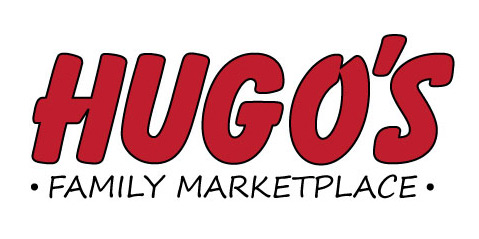 Job OpeningDSD/Receiving Clerk and Pricing Department(Hugo’s #10 Grafton)Duties Include: Providing excellent Customer Service. Checking in all DSD vendors, ensuring accurate counts and costs on all invoices. Handling returns with vendors. Assisting the pricing coordinator with hanging tags, price verification and other duties as needed. Keeping the receiving area clean and well organized. Please send resume to:Hugo’s #10 Attn. Mike155 East 12th StreetGrafton, ND 58237 Applications will be taken through March 25th